How I Study the Bible—an ExampleThe examples that follow are 1 Samuel 17, some verses from Matthew 13, the first three chapters of the Gospel of John, and the first chapter of 1 Corinthians. I incorporate different translations into the text if I think one is better than another. Mostly I use ESV and NIV but NASB gets inserted at times. I have altered the punctuation slightly in places to fit my style. For example, since I have put Jesus’ words in red font I don’t feel the need to have His words begin and end in quotation marks (it’s just my preference). If a passage has a chiastic structure then I reflect that in the passage (see Matt. 13). Sometimes I will include an outline, as I did for 1 Corinthians (I used the outline of Gordon Fee’s commentary on 1 Corinthians). Sometimes I’ve altered the text based on what I read in commentaries (remember, this is my Bible that I use for me—I don’t teach directly from it). I don’t bother to use full footnoting since, again, this is only for my personal benefit. For example, “NAC” stands for New American Commentary (most of the volumes are excellent, by the way) and “Carson” is all I use to refer to his commentaries on Matthew or John (which are excellent). I highlight footnote numbers in various colors depending on their importance to me.I use heading level 1 for the chapter titles—that way I can use the Microsoft Word’s navigation pane to move around in the document (if you don’t know what that is, Google it). Although I didn’t give any examples of it below, often I will insert sermon outlines in my Bible.Reading the Bible this way is a joy to me and I hope that this will inspire some readers to do likewise in their Bible study. I Samuel1 Samuel 17David and Goliath 1 Now the Philistines gathered their forces for war and assembled at Socoh in Judah. They pitched camp at Ephes Dammim, between Socoh and Azekah. 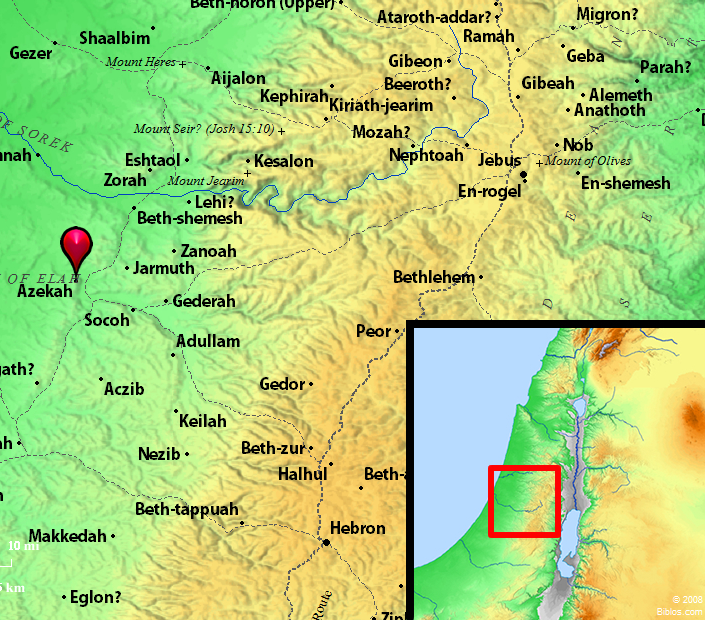 2 Saul and the Israelites assembled and camped in the Valley of Elah and drew up their battle line to meet the Philistines. 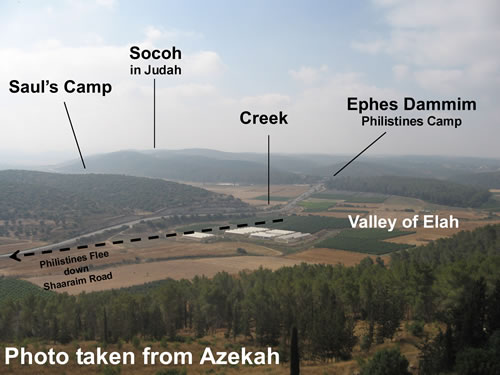 
Dry Creek—Valley of Elah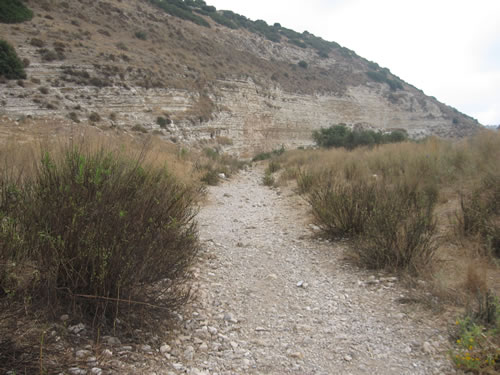 3 The Philistines occupied one hill and the Israelites another, with the valley between them. The Philistine’s view
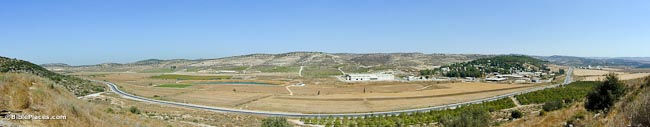 4 A champion named Goliath, who was from Gath, came out of the Philistine camp. He was over nine feet tall. 5 He had a bronze helmet on his head and wore a coat of scale armor of bronze weighing 126 pounds; 6 on his legs he wore bronze greaves, and a bronze javelin was slung on his back. 7 His spear shaft was like a weaver’s rod, and its iron point weighed fifteen pounds. His shield bearer went ahead of him. 8 Goliath stood and shouted to the ranks of Israel, “Why do you come out and line up for battle? Am I not a Philistine, and are you not the servants of Saul? Choose a man and have him come down to me. 9 If he is able to fight and kill me, we will become your subjects; but if I overcome him and kill him, you will become our subjects and serve us.” 10 Then the Philistine said, “This day I defy the ranks of Israel! Give me a man and let us fight each other.” 11 On hearing the Philistine’s words, Saul and all the Israelites were dismayed and terrified. 12 Now David was the son of an Ephrathite named Jesse, who was from Bethlehem in Judah. Jesse had eight sons, and in Saul’s time he was old and well advanced in years. 13 Jesse’s three oldest sons had followed Saul to the war: The firstborn was Eliab; the second, Abinadab; and the third, Shammah. 14 David was the youngest. The three oldest followed Saul, 15 but David went back and forth from Saul to tend his father’s sheep at Bethlehem. 16 For forty days the Philistine came forward every morning and evening and took his stand. 17 Now Jesse said to his son David, “Take this ephah of roasted grain and these ten loaves of bread for your brothers and hurry to their camp. 18 Take along these ten cheeses to the commander of their unit. See how your brothers are and bring back some assurance from them. 19 They are with Saul and all the men of Israel in the Valley of Elah, fighting against the Philistines.” 20 Early in the morning David left the flock with a shepherd, loaded up and set out, as Jesse had directed. He reached the camp as the army was going out to its battle positions, shouting the war cry. 21 Israel and the Philistines were drawing up their lines facing each other. 22 David left his things with the keeper of supplies, ran to the battle lines and greeted his brothers. 23 As he was talking with them, Goliath, the Philistine champion from Gath, stepped out from his lines and shouted his usual defiance, and David heard it. 24 When the Israelites saw the man, they all ran from him in great fear. 25 Now the Israelites had been saying, “Do you see how this man keeps coming out? He comes out to defy Israel. The king will give great wealth to the man who kills him. He will also give him his daughter in marriage and will exempt his father’s family from taxes in Israel.” 26 David asked the men standing near him, “What will be done for the man who kills this Philistine and removes this disgrace from Israel? Who is this uncircumcised Philistine that he should defy the armies of the living God?” 27 They repeated to him what they had been saying and told him, “This is what will be done for the man who kills him.” 28 When Eliab, David’s oldest brother, heard him speaking with the men, he burned with anger at him and asked, “Why have you come down here? And with whom did you leave those few sheep in the desert? I know how conceited you are and how wicked your heart is; you came down only to watch the battle.” 29 “Now what have I done?” said David. “Can’t I even speak?” 30 He then turned away to someone else and brought up the same matter, and the men answered him as before. 31 What David said was overheard and reported to Saul, and Saul sent for him. 32 David said to Saul, “Let no one lose heart on account of this Philistine; your servant will go and fight him.” 33 Saul replied, “You are not able to go out against this Philistine and fight him; you are only a boy, and he has been a fighting man from his youth.”34 But David said to Saul, “Your servant has been keeping his father’s sheep. When a lion or a bear came and carried off a sheep from the flock, 35 I went after it, struck it and rescued the sheep from its mouth. When it turned on me, I seized it by its hair, struck it and killed it. 36 Your servant has killed both the lion and the bear; this uncircumcised Philistine will be like one of them, because he has defied the armies of the living God. 37 The LORD who delivered me from the paw of the lion and the paw of the bear will deliver me from the hand of this Philistine.” Saul said to David, “Go, and the LORD be with you.” 38 Then Saul dressed David in his own tunic. He put a coat of armor on him and a bronze helmet on his head. 39 David fastened on his sword over the tunic and tried walking around, because he was not used to them. “I cannot go in these,” he said to Saul, “because I am not used to them.” So he took them off. 40 Then he took his staff in his hand, chose five smooth stones from the stream, put them in the pouch of his shepherd’s bag and, with his sling in his hand, approached the Philistine. 41 Meanwhile, the Philistine, with his shield bearer in front of him, kept coming closer to David. 42 He looked David over and saw that he was only a boy, ruddy and handsome, and he despised him. 43 He said to David, “Am I a dog, that you come at me with sticks?” And the Philistine cursed David by his gods. 44 “Come here,” he said, “and I’ll give your flesh to the birds of the air and the beasts of the field!” 45 David said to the Philistine, “You come against me with sword and spear and javelin, but I come against you in the name of the LORD Almighty, the God of the armies of Israel, whom you have defied. 46 This day the LORD will hand you over to me, and I’ll strike you down and cut off your head. Today I will give the carcasses of the Philistine army to the birds of the air and the beasts of the earth, and the whole world will know that there is a God in Israel. 47 All those gathered here will know that it is not by sword or spear that the LORD saves; for the battle is the LORD’s, and he will give all of you into our hands.” 48 As the Philistine moved closer to attack him, David ran quickly toward the battle line to meet him. 49 Reaching into his bag and taking out a stone, he slung it and struck the Philistine on the forehead. The stone sank into his forehead, and he fell facedown on the ground. 50 So David triumphed over the Philistine with a sling and a stone; without a sword in his hand he struck down the Philistine and killed him. 51 David ran and stood over him. He took hold of the Philistine’s sword and drew it from the scabbard. After he killed him, he cut off his head with the sword. When the Philistines saw that their hero was dead, they turned and ran. 52 Then the men of Israel and Judah surged forward with a shout and pursued the Philistines to the entrance of Gath and to the gates of Ekron. Their dead were strewn along the Shaaraim road to Gath and Ekron. 53 When the Israelites returned from chasing the Philistines, they plundered their camp. 54 David took the Philistine’s head and brought it to Jerusalem, and he put the Philistine’s weapons in his own tent. 55 As Saul watched David going out to meet the Philistine, he said to Abner, commander of the army, “Abner, whose son is that young man?” Abner replied, “As surely as you live, O king, I don’t know.” 56 The king said, “Find out whose son this young man is.” 57 As soon as David returned from killing the Philistine, Abner took him and brought him before Saul, with David still holding the Philistine’s head. 58 “Whose son are you, young man?” Saul asked him. David said, “I am the son of your servant Jesse of Bethlehem.” MatthewMatthew 13 The Sower  13:1 That same day Jesus went out of the house and sat by the lake. 2 Such large crowds gathered around him that he got into a boat and sat in it, while all the people stood on the shore. 3 Then he told them many things in parables, saying: A farmer went out to sow his seed. 4 As he was scattering the seed, some fell along the path, and the birds came and ate it up. 5 Some fell on rocky places, where it did not have much soil. It sprang up quickly, because the soil was shallow. 6 But when the sun came up, the plants were scorched, and they withered because they had no root. 7 Other seed fell among thorns, which grew up and choked the plants. 8 Still other seed fell on good soil, where it produced a crop—a hundred, sixty or thirty times what was sown. 9 He who has ears, let him hear.Why Jesus speaks in parables 10 The disciples came to him and asked, “Why do you speak to the people in parables?”11 He replied, The knowledge of the secrets of the kingdom of heaven has been given to you, but not to them. 12 Whoever has will be given more, and he will have an abundance. Whoever does not have, even what he has will be taken from him. 13 This is why I speak to them in parables: 1 “Though seeing, they do not see; though hearing, they do not hear or understand.” 2 14 In them is fulfilled the prophecy of Isaiah: 3 You will be ever hearing but never understanding; 4 you will be ever seeing but never perceiving. 5 15 For this people’s heart has become calloused;6 they hardly hear with their ears,7 and they have closed their eyes. 7’ Otherwise they might see with their eyes, 6’ hear with their ears, 5’understand with their hearts and turn, and I would heal them.4’ 16 But blessed are your eyes because they see,3’ and your ears because they hear. 2’ 17 For I tell you the truth, many prophets and righteous men1’ longed to see what you see but did not see it, and to hear what you hear but did not hear it. Sower explained18 Listen then to what the parable of the sower means: 19 When anyone hears the message about the kingdom and does not understand it, the evil one comes and snatches away what was sown in his heart. This is the seed sown along the path. 20 The one who received the seed that fell on rocky places is the man who hears the word and at once receives it with joy. 21 But since he has no root, he lasts only a short time. When trouble or persecution comes because of the word, he quickly falls away. 22 The one who received the seed that fell among the thorns is the man who hears the word, but the worries of this life and the deceitfulness of wealth choke it, making it unfruitful.  23 But the one who received the seed that fell on good soil is the man who hears the word and understands it. He produces a crop, yielding a hundred, sixty or thirty times what was sown. Weeds and wheat24 Jesus told them another parable: The kingdom of heaven is like a man who sowed good seed in his field. 25 But while everyone was sleeping, his enemy came and sowed weeds among the wheat, and went away. 26 When the wheat sprouted and formed heads, then the weeds also appeared. 27 The owner’s servants came to him and said, “Sir, didn’t you sow good seed in your field? Where then did the weeds come from?” 28 “An enemy did this,” he replied. The servants asked him, “Do you want us to go and pull them up?” 29 “No,” he answered, “because while you are pulling the weeds, you may root up the wheat with them. 30 Let both grow together until the harvest. At that time I will tell the harvesters: First collect the weeds and tie them in bundles to be burned; then gather the wheat and bring it into my barn.” Mustard seed31 He told them another parable: The kingdom of heaven is like a mustard seed, which a man took and planted in his field. 32 Though it is the smallest of all your seeds, yet when it grows, it is the largest of garden plants and becomes a tree, so that the birds of the air come and perch in its branches. JohnJohn 1The Word Became Flesh1 In the beginning was the Word, and the Word was with God, and the Word was God. 2 He was with God in the beginning. 3 Through him all things were made; without him nothing was made that has been made. 4 In him was life, and that life was the light of men. 5 The light shines in the darkness, but the darkness has not understood it. 6 There came a man who was sent from God; his name was John. 7 He came as a witness to testify concerning that light, so that through him all men might believe. 8 He himself was not the light; he came only as a witness to the light. 9 The true light that gives light to every man was coming into the world. 10 He was in the world, and though the world was made through him, the world did not recognize him. 11 He came to that which was his own, but his own did not receive him. 12 Yet to all who received him, to those who believed in his name, he gave the right to become children of God—13 children born not of blood, nor of the desire of the flesh or will of man, but born of God. 14 The Word became flesh and made his dwelling among us. We have seen his glory, the glory of the One and Only, who came from the Father, full of grace and truth. 15 John testifies concerning him. He cries out, saying, “This was he of whom I said, ‘He who comes after me has surpassed me because he was before me.’” 16 From the fullness of his grace we have all received one blessing after another. 17 For the law was given through Moses; grace and truth came through Jesus Christ. 18 No one has ever seen God, but God the One and Only, who is at the Father’s side, has made him known. John the Baptist Denies Being the Christ19 Now this was John’s testimony when the Jews of Jerusalem sent priests and Levites to ask him who he was. 20 He did not fail to confess, but confessed freely, “I am not the Christ.” 21 They asked him, “Then who are you? Are you Elijah?” He said, “I am not.” “Are you the Prophet?” He answered, “No.” 22 Finally they said, “Who are you? Give us an answer to take back to those who sent us. What do you say about yourself?” 23 John replied in the words of Isaiah the prophet, “I am the voice of one calling in the desert, ‘Make straight the way for the Lord.’” 24 Now some Pharisees who had been sent 25 questioned him, “Why then do you baptize if you are not the Christ, nor Elijah, nor the Prophet?” 26 “I baptize with water,” John replied, “but among you stands one you do not know. 27 He is the one who comes after me, the thongs of whose sandals I am not worthy to untie.” 28 This all happened at Bethany on the other side of the Jordan, where John was baptizing. 
Jordan River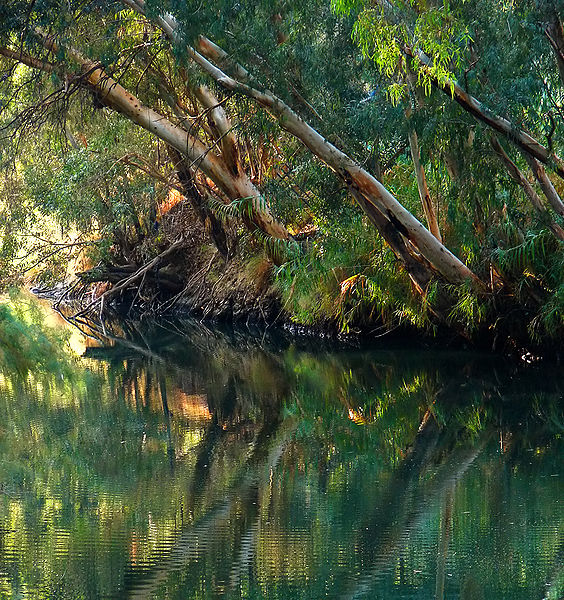 Jesus the Lamb of God29 The next day John saw Jesus coming toward him and said, “Look, the Lamb of God, who takes away the sin of the world! 30 This is the one I meant when I said, ‘A man who comes after me has surpassed me because he was before me.’ 31 I myself did not know him, but the reason I came baptizing with water was that he might be revealed to Israel.” 32 Then John gave this testimony: “I saw the Spirit come down from heaven as a dove and remain on him. 33 I would not have known him, except that the one who sent me to baptize with water told me, ‘The man on whom you see the Spirit come down and remain is he who will baptize with the Holy Spirit.’ 34 I have seen and I testify that this is the Son of God.” Jesus' First Disciples35 The next day John was there again with two of his disciples. 36 When he saw Jesus passing by, he said, “Look, the Lamb of God!” 37 When the two disciples heard him say this, they followed Jesus. 38 Turning around, Jesus saw them following and asked, “What do you want?” They said, “Rabbi” (which means Teacher), “where are you staying?” 39 “Come,” he replied, “and you will see.”So they went and saw where he was staying, and spent that day with him. It was about the tenth hour. 40 Andrew, Simon Peter’s brother, was one of the two who heard what John had said and who had followed Jesus. 41 The first thing Andrew did was to find his brother Simon and tell him, “We have found the Messiah” (that is, the Christ). 42 And he brought him to Jesus. Jesus looked at him and said, “You are Simon son of John. You will be called Cephas” (which, when translated, is Peter). Jesus Calls Philip and Nathanael43 The next day Jesus decided to leave for Galilee. Finding Philip, he said to him, “Follow me.” 44 Philip, like Andrew and Peter, was from the town of Bethsaida. 45 Philip found Nathanael and told him, “We have found the one Moses wrote about in the Law, and about whom the prophets also wrote—Jesus of Nazareth, the son of Joseph.” 46 “Nazareth! Can anything good come from there?” Nathanael asked. 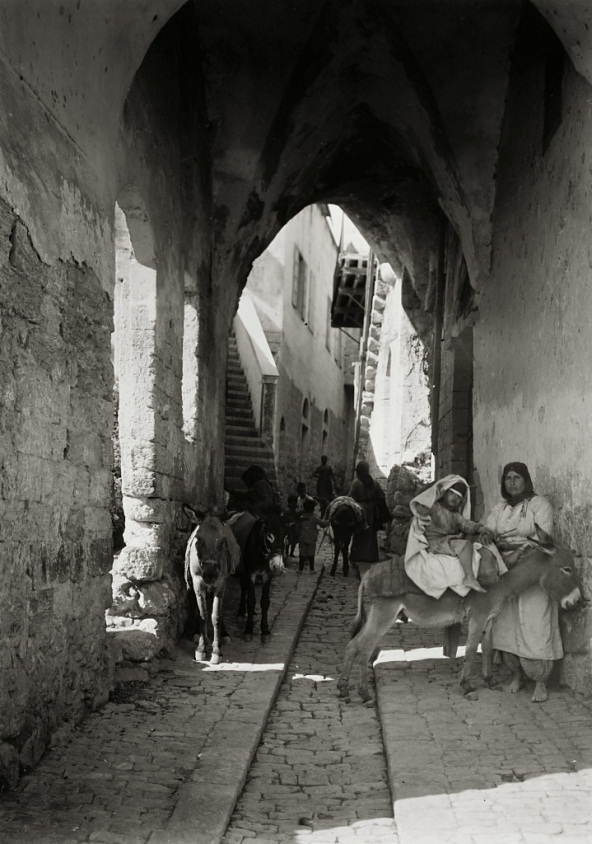 Nazareth“Come and see,” said Philip. 47 When Jesus saw Nathanael approaching, he said of him, “Truly, an Israelite in whom there is nothing false.” 48 “How do you know me?” Nathanael asked. Jesus answered, “I saw you while you were still under the fig tree before Philip called you.” 49 Then Nathanael declared, “Rabbi, you are the Son of God; you are the King of Israel.” 50 Jesus said, “You believe because I told you I saw you under the fig tree. You shall see greater things than that.” 51 He then added, “I tell you the truth, you shall see heaven open, and the angels of God ascending and descending on the Son of Man.” John 2 Jesus Changes Water to Wine1 On the third day a wedding took place at Cana in Galilee. Jesus’ mother was there, 2 and Jesus and his disciples had also been invited to the wedding. 3 When the wine was gone, Jesus’ mother said to him, “They have no more wine.” 4 “Dear woman, why do you involve me?” Jesus replied. “My hour has not yet come.” 5 His mother said to the servants, “Do whatever he tells you.” 6 Nearby stood six stone water jars, the kind used by the Jews for ceremonial washing, each holding from twenty to thirty gallons. 7 Jesus said to the servants, “Fill the jars with water”; so they filled them to the brim. 8 Then he told them, “Now draw some out and take it to the master of the banquet.” They did so, 9 and the master of the banquet tasted the water that had been turned into wine. He did not realize where it had come from, though the servants who had drawn the water knew. Then he called the bridegroom aside 10 and said, “Everyone brings out the choice wine first and then the cheaper wine after the guests were inebriated; but you have saved the best till now.” 11 This, the first of his miraculous signs, Jesus performed at Cana in Galilee. He thus revealed his glory, and his disciples put their faith in him. Jesus Clears the Temple12 After this he went down to Capernaum with his mother and brothers and his disciples. There they stayed for a few days. 13 When it was almost time for the Jewish Passover, Jesus went up to Jerusalem. 14 In the temple courts he found men selling cattle, sheep and doves, and others sitting at tables exchanging money. 15 So he made a whip out of cords, and drove all from the temple area, both sheep and cattle; he scattered the coins of the money changers and overturned their tables. 16 To those who sold doves he said, “Get these out of here! How dare you turn my Father’s house into a market!” 17 His disciples remembered that it is written: “Zeal for your house will consume me.” 18 Then the Jews demanded of him, “What miraculous sign can you show us to prove your authority to do all this?” 19 Jesus answered them, “Destroy this temple, and I will raise it again in three days.”  20 The Jews replied, “It has taken forty-six years to build this temple, and you are going to raise it in three days?” 21 But the temple he had spoken of was his body. 22 After he was raised from the dead, his disciples recalled what he had said. Then they believed the Scripture and the words that Jesus had spoken. 23 Now while he was in Jerusalem at the Passover Feast, many people saw the miraculous signs he was doing and believed in his name. 24 But Jesus would not entrust himself to them, for he knew all men. 25 He did not need man’s testimony about man, for he knew what was in a man. John 3Jesus Teaches Nicodemus1 Now there was a man of the Pharisees named Nicodemus, a member of the Jewish ruling council. 2 He came to Jesus at night and said, “Rabbi, we know you are a teacher who has come from God. For no one could perform the miraculous signs you are doing if God were not with him.” 3 In reply Jesus declared, “I tell you the truth, no one can see the kingdom of God unless he is born again.” 4 “How can a man be born when he is old?” Nicodemus asked. “Surely he cannot enter a second time into his mother's womb to be born!” 5 Jesus answered, “I tell you the truth, no one can enter the kingdom of God unless he is born of water and the spirit. 6 Flesh gives birth to flesh, but the spirit gives birth to spirit. 7 You should not be surprised at my saying, ‘You must be born again.’ 8 The wind blows wherever it pleases. You hear its sound, but you cannot tell where it comes from or where it is going. So it is with everyone born of the Spirit.” 9 “How can this be?” Nicodemus asked. 10 “You are Israel’s teacher,” said Jesus, “and do you not understand these things? 11 I tell you the truth, we speak of what we know, and we testify to what we have seen, but still you people do not accept our testimony. 12 I have spoken to you of earthly things and you do not believe; how then will you believe if I speak of heavenly things? 13 No one has ever gone into heaven except the one who came from heaven—the Son of Man. 14 Just as Moses lifted up the snake in the desert, so the Son of Man must be lifted up, 15 that everyone who believes in him may have eternal life. 16 “For God so loved the world that he gave his one and only Son, that whoever believes in him shall not perish but have eternal life. 17 For God did not send his Son into the world to condemn the world, but to save the world through him. 18 Whoever believes in him is not condemned, but whoever does not believe stands condemned already because he has not believed in the name of God’s one and only Son. 19 This is the verdict: Light has come into the world, but men loved darkness instead of light because their deeds were evil. 20 Everyone who does evil hates the light, and will not come into the light for fear that his deeds will be exposed. 21 But whoever lives by the truth comes into the light, so that it may be seen plainly that what he has done has been done through God.” John the Baptist's Testimony About Jesus22 After this, Jesus and his disciples went out into the Judean countryside, where he spent some time with them, and baptized. 23 Now John also was baptizing at Aenon near Salim, because there was plenty of water, and people were constantly coming to be baptized. 24 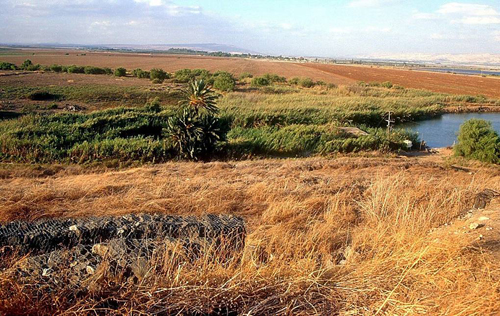 Salim(This was before John was put in prison.) 25 An argument developed between some of John's disciples and a certain Jew over the matter of ceremonial washing. 26 They came to John and said to him, “Rabbi, that man who was with you on the other side of the Jordan—the one you testified about—well, he is baptizing, and everyone is going to him.” 27 To this John replied, “A man can receive only what is given him from heaven. 28 You yourselves can testify that I said, ‘I am not the Christ but am sent ahead of him.’ 29 The bride belongs to the bridegroom. The friend who attends the bridegroom waits and listens for him, and is full of joy when he hears the bridegroom's voice. That joy is mine, and it is now complete. 30 He must become greater; I must become less. 31 “The one who comes from above is above all; the one who is from the earth belongs to the earth, and speaks as one from the earth. The one who comes from heaven is above all. 32 He testifies to what he has seen and heard, but no one accepts his testimony. 33 The man who has accepted it has certified that God is truthful. 34 For the one whom God has sent speaks the words of God, for God gives the Spirit without limit. 35 The Father loves the Son and has placed everything in his hands. 36 Whoever believes in the Son has eternal life, but whoever rejects the Son will not see life, for God’s wrath remains on him.” 1 Corinthians  Introductory commentsGiven the strategic location of Corinth, we can understand why Paul spent so much time there. The following reasons are given by Engels:1. “As a major destination for traders, travelers, and tourists in the eastern Mediterranean, Corinth was an ideal location from which to spread word of a new religion.”2. The city would also have provided Paul with “an opportunity to practice his own trade as tentmaker since there was probably a high demand for his products: tents for sheltering visitors to the spring games, awnings for the retailers in the forum, and perhaps sails for merchant ships.” It also gave him the opportunity for some measure of economic independence. We should remember that Paul did not separate working from preaching. He tells the Thessalonians, “We worked night and day in order not to be a burden to anyone while we preached the gospel of God to you” (1 Thess 2:9). His workshop became a public place from which he could preach the gospel to passersby (see Acts 17:17; 19:11–12).3. Throughout the first century A.D. Corinth's economy was a magnet for immigrants from all over the eastern Mediterranean who came to work in its flourishing manufacturing, marketing, and service sectors. This influx of people provided increased opportunities to preach the gospel to those who would perhaps carry it further into the world as they traveled elsewhere. Engels cites a modern sociological assessment of those who live in cities: “A population concentrated in cities was more accessible to the influence of new ideological trends than a population scattered throughout the countryside. The man who had severed his traditional local ties to live in the impersonal and anonymous city searched for something he could identify with, for new loyalties and attachments.”17A city like Corinth provided many persons who might be open to hearing and believing the gospel of the crucified Lord.According to Acts 18:1–8, Paul spent his first visit to Corinth trying to convince Jews attending the synagogue to believe that Jesus was the Messiah. He instructed the household of Gentiles who lived next to the synagogue, and Jewish anger over his preaching and perhaps his encroaching on the pool of Gentiles attracted to Judaism led to a riotous brush with the Roman governor, Gallio. The result of this first mission was that some Jews and Gentiles (see 1 Cor 12:2) responded to the gospel. Many things would have attracted both Jews and Gentiles to become Christian, namely, signs, wonders, and mighty works (2 Cor 12:12); Paul's persuasive interpretation of the Scripture (see 2 Cor 3:12–18); the community's care for one another; open acceptance of Gentile members, greater than they received in the synagogue; the theoretical absence of social boundaries (1 Cor 12:13; Gal 3:27–28); and the personal transformation worked by the Spirit (2 Cor 5:17). The result was a thriving and brilliant congregation composed of persons from mixed backgrounds and social standings. It was an explosive mix that led to dissension and rivalry that caused Paul much anguish and concern. NAC, 23-24.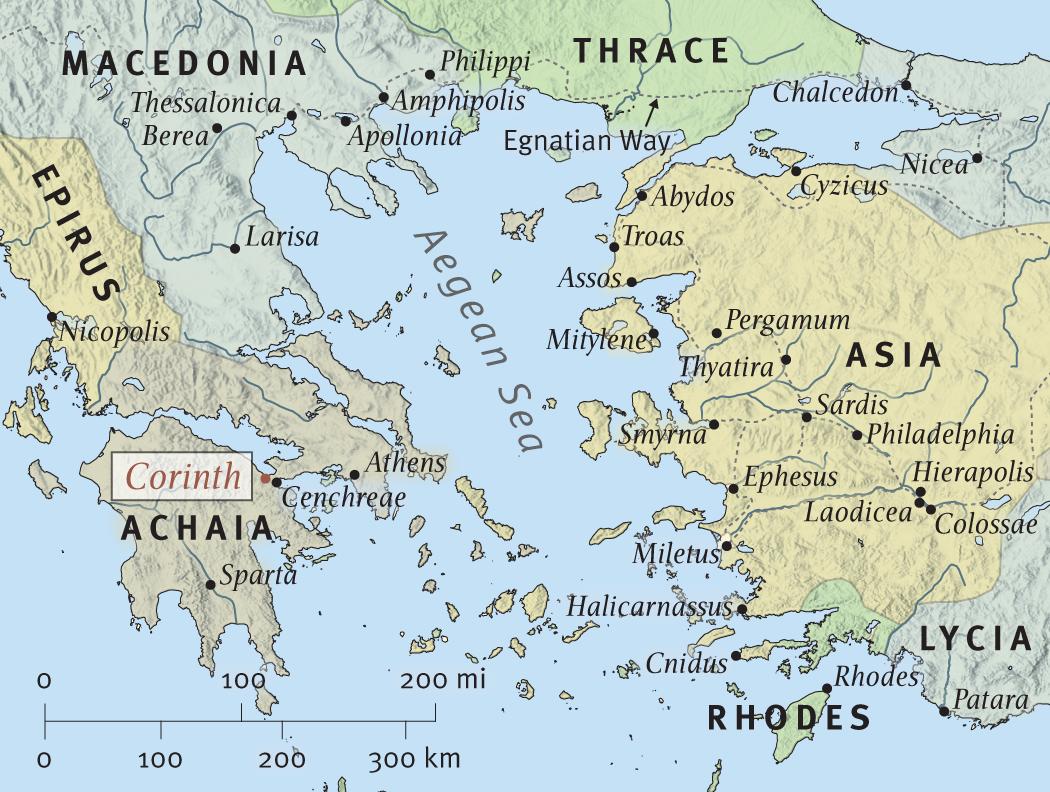 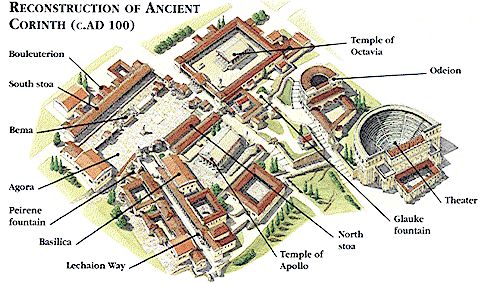 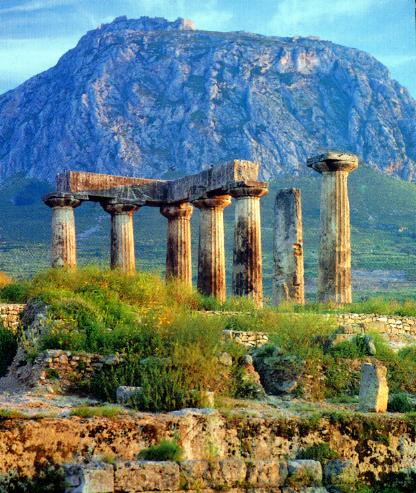 Temple of Apollo, ancient Corinth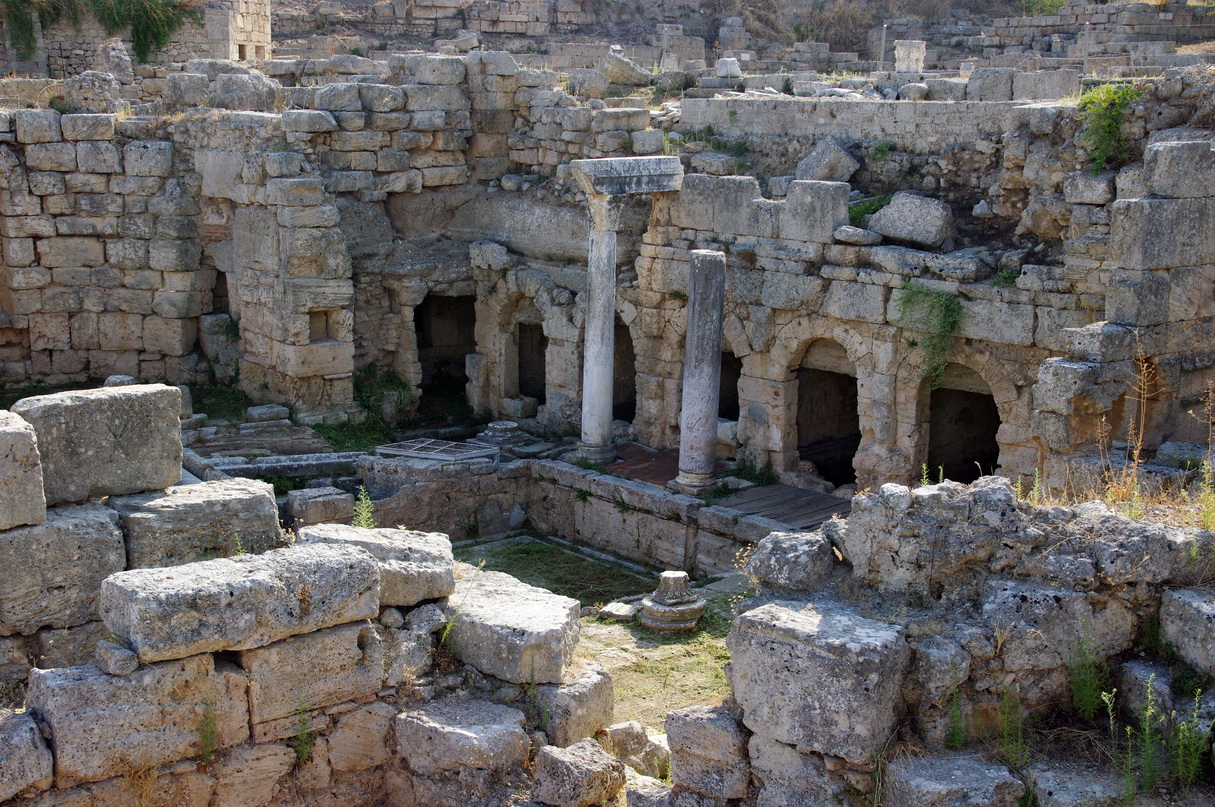 Peirene fountain 1 Corinthians 1I.	Introduction (1:1-9)Salutation 1:1-3 Paul, called to be an apostle of Christ Jesus by the will of God, and our brother Sosthenes, 2 To the church of God in Corinth, to those sanctified in Christ Jesus and called to be holy, together with all those everywhere who call on the name of our Lord Jesus Christ—their Lord and ours: 3 Grace and peace to you from God our Father and the Lord Jesus Christ. Thanksgiving 1:4-94 I always thank God for you because of his grace given you in Christ Jesus. 5 For in him you have been enriched in every way—in all your speaking and in all your knowledge— 6 because our testimony about Christ was confirmed in you. 7 Therefore you do not lack any spiritual gift as you eagerly wait for our Lord Jesus Christ to be revealed. 8 He will keep you strong to the end, so that you will be blameless on the day of our Lord Jesus Christ. 9 God, who has called you into fellowship with his Son Jesus Christ our Lord, is faithful. II. In Response to Reports (1:10-6:21)A.	A Church divided—Internally and against Paul (1-10-4:20)1.	The Problem—Division over Leaders in the Name of Wisdom (1:10-17)10 I appeal to you, brothers, in the name of our Lord Jesus Christ, that all of you agree with one another so that there may be no divisions among you and that you may be perfectly united in mind and thought. 11 My brothers, some from Chloe’s household have informed me that there are quarrels among you. 12 What I mean is this: One of you says, “I follow Paul”; another, “I follow Apollos”; another, “I follow Cephas”; still another, “I follow Christ.” 13 Is Christ divided? Was Paul crucified for you? Were you baptized into the name of Paul? 14 I am thankful that I did not baptize any of you except Crispus and Gaius, 15 so no one can say that you were baptized into my name. 16 (Yes, I also baptized the household of Stephanas; beyond that, I don’t remember if I baptized anyone else.) 17 For Christ did not send me to baptize, but to preach the gospel—not with words of human wisdom, lest the cross of Christ be emptied of its power. 2.	The Gospel—A Contradiction to Wisdom (1:18-2:5)a.	God’s folly—a crucified Messiah 1:18-2518 For the message of the cross is foolishness to those who are perishing, but to us who are being saved it is the power of God. 19 For it is written: “I will destroy the wisdom of the wise; the intelligence of the intelligent I will frustrate.” 20 Where is the wise man? Where is the scribe? Where is the debater of this age? Has not God made foolish the wisdom of the world? 21 For since in the wisdom of God the world through its wisdom did not know him, God was pleased through the foolishness of what was preached to save those who believe. 22 Jews demand miraculous signs and Greeks look for wisdom, 23 but we preach Christ crucified: a stumbling block to Jews and foolishness to Gentiles, 24 but to those whom God has called, both Jews and Greeks, Christ the power of God and the wisdom of God. 25 For the foolishness of God is wiser than man’s wisdom, and the weakness of God is stronger than man’s strength. b.	God’s folly—the Corinthian Believers 1:26-3126 Brothers, think of what you were when you were called. Not many of you were wise according to the flesh; not many were influential; not many were of noble birth. 27 But God chose the foolish things of the world to shame the wise; God chose the weak things of the world to shame the strong. 28 He chose the lowly things of this world and the despised things—and the things that are not—to nullify the things that are, 29 so that no flesh may boast before him. 30 It is because of him that you are in Christ Jesus, who has become for us wisdom from God—that is, our righteousness, holiness and redemption. 31 Therefore, as it is written: “Let him who boasts boast in the Lord.” 